NABÍDKA PRO ŠKOLNÍ ROK  2023/2024HOTELOVÝ MANAGENETStravování ve školní jídelně, cena oběda 50,- Kč.  Žáci platí školné.Připravujeme pro vás:Den otevřených dveří – 11. 1. 2023 od 14.00 do 17.00 hodinPřijímací zkoušky nanečisto – 9. 2. 2023 od 14.00 do 17.00 hodinNabízíme aktivitu Staň se na den středoškolákem!Doporučujeme individuální návštěvy školy.Podrobnější informace o akcích školy najdete na webu školy.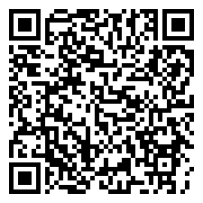 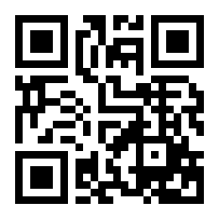 UČEBNÍ PLÁN Základní údaje  rámcový vzdělávací program – 65-42-M/01 Hotelnictvídélka a forma vzdělání – čtyři roky, denní forma vzdělávánípodmínky přijetí – přijímací zkouška
ukončení vzdělání – maturitní zkouškadosažený stupeň vzdělání – střední vzdělání s maturitní zkouškou Popis oboru  Obor Hotelový management propojuje několik odvětví – hotelový provoz, gastronomii, ekonomiku, management, marketing a cizí jazyky. Absolventi se uplatní ve středním managementu na úseku Food & Beverage, na úseku Front office v Housekeeping nebo v oddělení Public relations. Dále se mohou uplatnit v nižším managementu jako vedoucí provozu např. jako chef de cuisine, maitre ď hotel, bell-captain. Absolvent oboru organizuje eventové a gastronomické akce. Možnost dalšího vzděláváníPo ukončení středoškolského vzdělávání mohou zájemci pokračovat ve studiu na vyšších odborných nebo vysokých školách.Vyučovací předmět1. roč.2. roč.3. roč.4. roč.ŠVPZákladní předměty:Český jazyk a literatura443314Anglický jazyk  344415Německý jazyk 433313Francouzský jazyk 22228Základy společenských věd11114Dějepis2xxx2Fyzika1xxx1Biologie a ekologie1xxx1Chemiex2xx2Matematika433313Tělesná výchova22228Informatika11114Předměty specializace:Ekonomika11125Účetnictvíxx213Kulinářské umění22xx4Gastronomické služby22xx4Hotelový provoz11226Cestovní ruch11125Učební praxe137314Administrativa hotelového provozu11xx2Celkem:34333229128